 Základní škola Jindřicha Matiegky Mělník, příspěvková organizace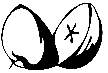 Pražská 2817, 276 01 Mělníkwww.zsjm-me.cz	                                            	                  tel.: 315 623 015Vážení rodiče, milí žáci,v naší škole jsme zavedli od počátku druhého pololetí, tj. od 1. 2. 2018 k informování žáků a jejich zákonných zástupců vedle klasických papírových žákovských knížek, také zkušebně žákovské knížky elektronické.Do 30. 6. 2018 bude elektronická žákovská knížka ve zkušebním provozu a všechny závazné informace, včetně klasifikace, Vám budou i nadále v tomto období sdělovány v papírové žákovské knížce.Přístup do el. žákovské knížky (jen možnost nahlížení) budete mít Vy i Vaše dítě prostřednictvím Vašich přihlašovacích údajů (jméno, heslo). Hesla budou předána žákům v únoru 2018.Přístup do elektronické žákovské knížky je k dispozici na www.zsjm-me.cz odkazem „Elektronická žákovská knížka“ (v modré nabídce vlevo) po zadání přihlašovacích údajů.Prosím, zachovávejte své heslo v tajnosti. O změnu hesla lze ve výjimečných případech zažádat e-mailem na adrese: samek@zsjm-me.cz.V Mělníku dne 6. 2. 2018					Mgr. Vladimír Škuta, ředitel školy